ПРАВИТЕЛЬСТВО РЕСПУБЛИКИ ТЫВА
РАСПОРЯЖЕНИЕТЫВА РЕСПУБЛИКАНЫӉ ЧАЗАА
АЙТЫЫШКЫНот 11 ноября 2022 г. № 631-рг. КызылО внесении изменений в распоряжение Правительства Республики Тыва от 3 сентября 2021 г. № 398-рВ соответствии с Указом Главы Республики Тыва от 15 октября 2021 г. № 409 «О структуре органов исполнительной власти Республики Тыва и признании утратившими силу отдельных указов Главы Республики Тыва» и в целях реализации  мероприятий Индивидуальной программы социально-экономического развития Республики Тыва на 2020-2024 годы:1. Внести в распоряжение Правительства Республики Тыва от 3 сентября              2021 г. № 398-р «О межведомственной рабочей группе по координации деятельности по созданию зоны приграничного экономического сотрудничества» следующие изменения:1) в наименовании слова «зоны приграничного экономического сотрудничества» заменить словами «особой экономической зоны»;2) в пункте 1 слова «зоны приграничного экономического сотрудничества» заменить словами «особой экономической зоны»;3) в пункте 2: в абзаце втором слова «зоны приграничного экономического сотрудничества» заменить словами «особой экономической зоны»;в абзаце третьем слова «зоны приграничного экономического сотрудничества» заменить словами «особой экономической зоны»;4) состав межведомственной рабочей группы по координации деятельности по созданию зоны приграничного экономического сотрудничества изложить в следующей редакции:«С О С Т А Вмежведомственной рабочей группы по координации деятельности по созданию особой экономической зонызаместитель Председателя Правительства Республики Тыва, курирующий экономические вопросы, руководитель;министр экономического развития и промышленности Республики Тыва, заместитель руководителя;начальник отдела инвестиционной политики Министерства экономического развития и промышленности Республики Тыва, секретарь;министр дорожно-транспортного комплекса Республики Тыва;министр топлива и энергетики Республики Тыва;министр земельных и имущественных отношений Республики Тыва;министр строительства Республики Тыва;министр лесного хозяйства и природопользования Республики Тыва;министр жилищно-коммунального хозяйства Республики Тыва;министр юстиции Республики Тыва;первый заместитель министра сельского хозяйства и продовольствия Республики Тыва;заместитель министра финансов Республики Тыва;заместитель министра – начальник департамента по развитию промышленности и инвестиционной политики Министерства экономического развития и промышленности Республики Тыва;директор Агентства по внешнеэкономическим связям Республики Тыва;заместитель начальника Красноярской таможни – начальник службы (г. Кызыл) (по согласованию);председатель администрации Овюрского кожууна (по согласованию)»;5) В Положении о межведомственной рабочей группе по координации деятельности по созданию зоны приграничного экономического сотрудничества:а) в наименовании слова «зоны приграничного экономического сотрудничества» заменить словами «особой экономической зоны»;б) в пункте 1 слова «зоны приграничного экономического сотрудничества» заменить словами «особой экономической зоны»;в) в пункте 2 слова «зоны приграничного экономического сотрудничества» заменить словами «особой экономической зоны»;г) в пункте 4:в подпункте «а» слова «зоны приграничного экономического сотрудничества» заменить словами «особой экономической зоны»;в подпункте «б» слова «зоны приграничного экономического сотрудничества» заменить словами «особой экономической зоны»;в подпункте «г» слова «зоны приграничного экономического сотрудничества» заменить словами «особой экономической зоны»;в подпункте «д» слова «зоны приграничного экономического сотрудничества» заменить словами «особой экономической зоны»;д) в пункте 5:в подпункте «а» слова «зоны приграничного экономического сотрудничества» заменить словами «особой экономической зоны»;в подпункте «б» слова «зоны приграничного экономического сотрудничества» заменить словами «особой экономической зоны»;е) в подпункте «в» пункта 8 слова «зоны приграничного экономического сотрудничества» заменить словами «особой экономической зоны»;ж) в пункте 14 слова «экономики» заменить словами «экономического развития и промышленности».2. Разместить настоящее распоряжение на официальном сайте Республики Тыва в информационно-телекоммуникационной сети «Интернет».Глава Республики Тыва				                                             В. Ховалыг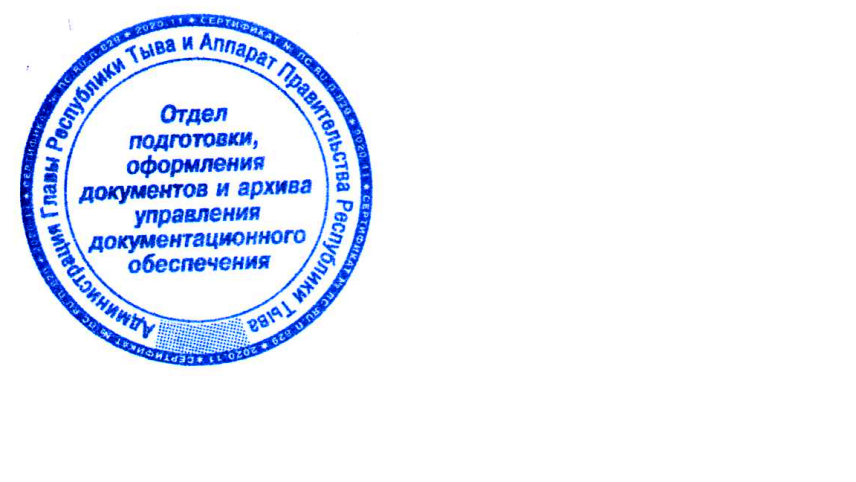 